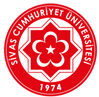 T.C.SİVAS CUMHURİYET ÜNİVERSİTESİSAĞLIK BİLİMLERİ ENSTİTÜSÜİŞ AKIŞ SÜRECİ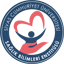 OPERASYONELBİLGİLERÜnitesiSağlık Bilimleri EnstitüsüOPERASYONELBİLGİLERNiteliği2547 Sayılı Kanunun 13-b-4 Görevlendirme SüreciOPERASYONELBİLGİLERDoküman NoYİA-09